	   					    INVOICE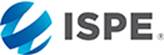 *В графе BILL TO нужно указать следующие данные: ISPE ID, имя, компания, e-mail и адрес местонахожденияPAYMENT TYPE (please circle one): CHECK #________   /   WIRE TRANSFER /        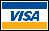 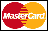 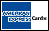 Credit Card Number:	____________________________________________Expiration Date: 		___________________ CSC:   __________________	Name on Credit Card: 	____________________________________________Signature:	________________________________________________________If paying by credit card, you may fax this form. Mail checks to the address above, payable to ISPE. ALL FUNDS MUST BE PAID IN U.S. DOLLARS AND DRAWN ON A U.S. BANK. If you have any questions regarding this invoice, contact ISPE Member Services at (813) 960-2105, or email memberservices@ispe.org. thank you for your business!ISPE
600 N. Westshore Blvd. | Suite 900 | Tampa, FL 33609 | USAPhone: (813) 960-2105Fax: (813) 264-2816ISPE ID #: DATE: Prepared By: ISPE TAX ID # 59-2009272PO#:      Bill To: To Wire Payment in US Dollars: ISPEWells Fargo Bank, N.A.420 Montgomery StSan Francisco, CA  94104  USAISPE Acct # 2000027075566	ABA #121000248SWIFT ID #WFBIUS6SQuantityItem Code/ Description (укажите точное наименование: Продление членства в ISPE (срок), точное наименование тренинга, Руководства) Unit CostAmountFOR INTERNATIONAL ORDERS: TAXES & DUTIES ARE THE RESPONSIBILITY OF THE PURCHASER – THESE ARE NOT INCLUDED IN THE SHIPPING CHARGES – When paying by bank transfer please email the value, ISPE ID, and dates of your transferred payment to acctrec@ispe.orgFOR INTERNATIONAL ORDERS: TAXES & DUTIES ARE THE RESPONSIBILITY OF THE PURCHASER – THESE ARE NOT INCLUDED IN THE SHIPPING CHARGES – When paying by bank transfer please email the value, ISPE ID, and dates of your transferred payment to acctrec@ispe.orgFOR INTERNATIONAL ORDERS: TAXES & DUTIES ARE THE RESPONSIBILITY OF THE PURCHASER – THESE ARE NOT INCLUDED IN THE SHIPPING CHARGES – When paying by bank transfer please email the value, ISPE ID, and dates of your transferred payment to acctrec@ispe.orgFOR INTERNATIONAL ORDERS: TAXES & DUTIES ARE THE RESPONSIBILITY OF THE PURCHASER – THESE ARE NOT INCLUDED IN THE SHIPPING CHARGES – When paying by bank transfer please email the value, ISPE ID, and dates of your transferred payment to acctrec@ispe.orgAdditional Comments: Additional Comments: Additional Comments: Additional Comments: SUBTOTAL:SUBTOTAL:SUBTOTAL:FL, MD, CA tax:FL, MD, CA tax:FL, MD, CA tax:Shipping & Handling: Shipping & Handling: Shipping & Handling: Balance:Balance:Balance:***Member/purchaser is responsible for any bank transfer fees******ITEMS WILL BE PROCESSED UPON RECEIPT OF PAYMENT******Member/purchaser is responsible for any bank transfer fees******ITEMS WILL BE PROCESSED UPON RECEIPT OF PAYMENT******Member/purchaser is responsible for any bank transfer fees******ITEMS WILL BE PROCESSED UPON RECEIPT OF PAYMENT******Member/purchaser is responsible for any bank transfer fees******ITEMS WILL BE PROCESSED UPON RECEIPT OF PAYMENT***